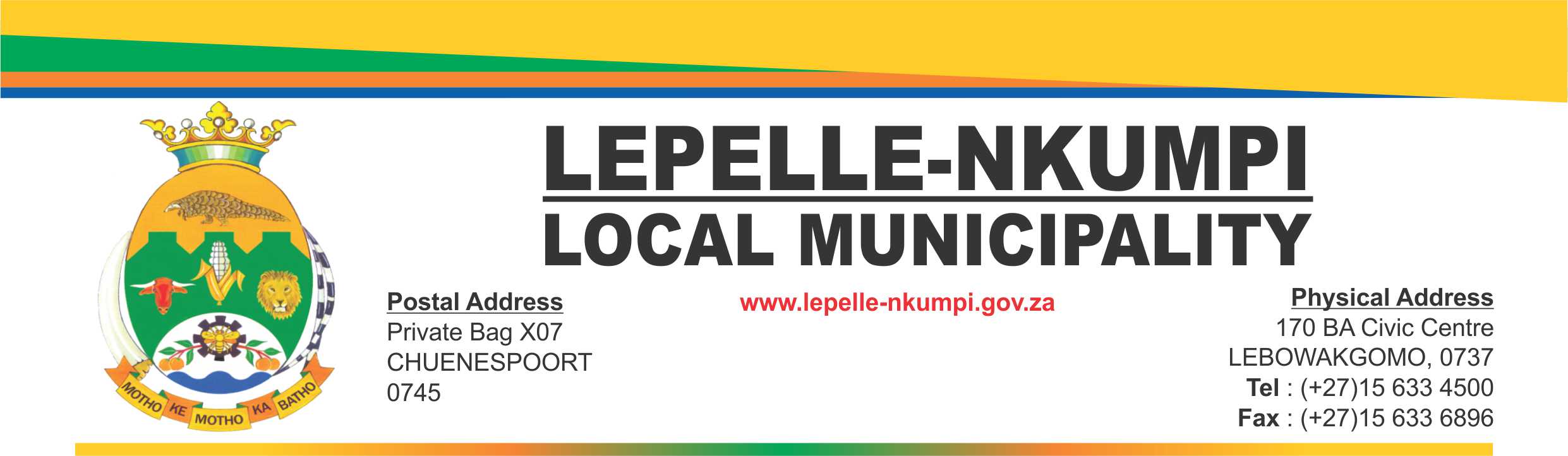 APPLICATION FORM FOR EMPLOYMENT FOR SENIOR MANAGERSTERMS AND CONDITIONThe purpose of this form is to assist a municipality in selecting suitable candidates for an advertised position.This form must be completed in full, accurately and legibly. All substantial information relevant to a candidate must be provided in this form. Any additional information may be provided on the CV.Candidates shortlisted for interviews may be requested to furnish additional information that will assist municipalities to expedite recruitment and selection processes.All information received will be treated with strictly confidentiality and will not be used for any other purpose than to assess the suitability of the applicant.This form is designed to assist municipalities with the recruitment, selection, and appointment of senior managers in terms of the Local Government: Municipal Systems Act, 2000 (Act No 32 of 2000)A. DETAILS OF THE ADVERTISED POST (as reflected in the advert)A. DETAILS OF THE ADVERTISED POST (as reflected in the advert)A. DETAILS OF THE ADVERTISED POST (as reflected in the advert)A. DETAILS OF THE ADVERTISED POST (as reflected in the advert)A. DETAILS OF THE ADVERTISED POST (as reflected in the advert)Advertised post applying forReference number (if any)Name of MunicipalityNotice service periodB. PERSONAL DETAILSB. PERSONAL DETAILSB. PERSONAL DETAILSB. PERSONAL DETAILSB. PERSONAL DETAILSSurnameFirst NamesID or Passport NumberRaceAfrican     Coloured    Indian   WhiteAfrican     Coloured    Indian   WhiteAfrican     Coloured    Indian   WhiteAfrican     Coloured    Indian   WhiteGenderFemale   MaleFemale   MaleFemale   MaleFemale   MaleDo you have disability?Yes   NoYes   NoYes   NoYes   NoIf yes elaborateAre you a South African citizen?Yes   NoYes   NoYes   NoYes   NoIf no, what is your NationalityWork Permit number (if any)Do you hold any political office in a political party, whether in a permanent, temporary or acting capacity? If yes provide information belowDo you hold any political office in a political party, whether in a permanent, temporary or acting capacity? If yes provide information belowDo you hold any political office in a political party, whether in a permanent, temporary or acting capacity? If yes provide information belowDo you hold any political office in a political party, whether in a permanent, temporary or acting capacity? If yes provide information belowPolitical Party:Political Party:Position:Expiry date:Expiry date:Do you hold a professional membership with any professional body? If yes, provide information belowDo you hold a professional membership with any professional body? If yes, provide information belowDo you hold a professional membership with any professional body? If yes, provide information belowDo you hold a professional membership with any professional body? If yes, provide information belowProfessional Body:Professional Body:Membership Number:Membership Number:Expiry date:C. CONTACT DETAILSC. CONTACT DETAILSC. CONTACT DETAILSC. CONTACT DETAILSPreferred language for correspondenceTelephone number during office hoursPreferred method for correspondence (Mark with XPostE-mailFaxCorrespondence contact details (in terms of above)D. QUALIFICATIONS (Additional information may be provided on your CV)D. QUALIFICATIONS (Additional information may be provided on your CV)D. QUALIFICATIONS (Additional information may be provided on your CV)Name of school / Technical CollegeHighest Qualification ObtainedYear ObtainedE. WORK EXPERIENCE (Additional information may be provided on your CVE. WORK EXPERIENCE (Additional information may be provided on your CVE. WORK EXPERIENCE (Additional information may be provided on your CVE. WORK EXPERIENCE (Additional information may be provided on your CVE. WORK EXPERIENCE (Additional information may be provided on your CVE. WORK EXPERIENCE (Additional information may be provided on your CVE. WORK EXPERIENCE (Additional information may be provided on your CVE. WORK EXPERIENCE (Additional information may be provided on your CVEmployer(starting with the most recent)PositionPositionFromToToToReason for leavingIf you were previously employed in Local Government indicate whether any condition exists that prevents your re-employment:If you were previously employed in Local Government indicate whether any condition exists that prevents your re-employment:If you were previously employed in Local Government indicate whether any condition exists that prevents your re-employment:If you were previously employed in Local Government indicate whether any condition exists that prevents your re-employment:If you were previously employed in Local Government indicate whether any condition exists that prevents your re-employment:YesNoNoIf yes, provide the name of the previous employing municipalityIf yes, provide the name of the previous employing municipalityF. DISCIPLINARY RECORDSF. DISCIPLINARY RECORDSF. DISCIPLINARY RECORDSF. DISCIPLINARY RECORDSHave you been dismissed for misconduct on or before 05 July 2011?Have you been dismissed for misconduct on or before 05 July 2011?YesNoIf yes, Name of Municipality / InstitutionType of a Misconduct / TransgressionDate of Resignation / Disciplinary case finalisedAward / SanctionDid you resign from your job on or before 05 July 2011 pending finalization of the disciplinary proceedings, If yes, provide details on a separate sheetDid you resign from your job on or before 05 July 2011 pending finalization of the disciplinary proceedings, If yes, provide details on a separate sheetG. CRIMINAL RECORDG. CRIMINAL RECORDG. CRIMINAL RECORDG. CRIMINAL RECORDWere you convicted of a criminal offence involving financial misconduct, fraud or corruption on or after 5 July 2011? If yes, provide details on a separate sheetWere you convicted of a criminal offence involving financial misconduct, fraud or corruption on or after 5 July 2011? If yes, provide details on a separate sheetIf yes, type of criminal act Date criminal case finalizedOutcome / JudgmentH. REFERENCEH. REFERENCEH. REFERENCEH. REFERENCEH. REFERENCEName of RefereeRelationshipTel(Office hours)Cell NumberEmailI.DECLARATIONI.DECLARATIONI hereby declare that all the information provided in this application and any attachments in support thereof is to the best of my knowledge true and correct. I understand that any misrepresentation or failure to disclose any information may lead to my disqualification or termination of my employment contract, if appointedI hereby declare that all the information provided in this application and any attachments in support thereof is to the best of my knowledge true and correct. I understand that any misrepresentation or failure to disclose any information may lead to my disqualification or termination of my employment contract, if appointedSignature:Date: